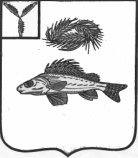 СОВЕТ
ОРЛОВО-ГАЙСКОГО МУНИЦИПАЛЬНОГО ОБРАЗОВАНИЯЕРШОВСКОГО РАЙОНА САРАТОВСКОЙ ОБЛАСТИРЕШЕНИЕ   От  14.01.2016 г.                                                                             № 53-85О преобразовании  Орлово-Гайского  муниципального образования Ершовского районаСаратовской      области     путем    объединения   с Новорепинским и Моховским  муниципальными   образованиями  Ершовского района Саратовской области           В соответствии с частью 3 статьи 13 Федерального закона от 06.10.2003 № 131-ФЗ "Об общих принципах организации местного самоуправления в Российской Федерации" и на основании проведенных публичных слушаний, в целях  улучшения социально-экономической ситуации муниципалитета, оптимизации управленческого аппарата органов местного самоуправления, увеличения уровня бюджетной обеспеченности, Совет Орлово-Гайского  муниципального образования  РЕШИЛ:           1. Преобразовать Орлово-Гайское  муниципальное образование   Ершовского района  Саратовской области путем его объединения с  Новорепинским и Моховским  муниципальными образованиями  Ершовского  района  Саратовской  области.           2.  Считать планируемым наименованием вновь образованного муниципального образования – «Новорепинское  муниципальное образование Ершовского  района  Саратовской  области».           3. Объединение Орлово-Гайского  муниципального образования   Ершовского  района  Саратовской  области с Новорепинским и Моховским муниципальными образованиями    Ершовского района  Саратовской  области не повлечет изменение границ иных муниципальных образований. Границы вновь образованного Новорепинского муниципального образования  Ершовского района  Саратовской области охватывают границы объединившихся муниципальных образований. Предполагаемым административным центром вновь образованного Новорепинского муниципального образования   Ершовского муниципального  района  Саратовской  области считать село Новорепное.           4.  Направить данное решение главе Орлово-Гайского  муниципального образования  для подписания, обнародования и последующего представления в областную Думу  Саратовской области. 		 5. Обнародовать настоящее решение и разместить на официальном сайте администрации Орлово-Гайского  муниципального образования в сети «Интернет».            6.  Настоящее решение вступает в силу с момента обнародования.  Глава Орлово-Гайского  муниципального образования                                          В.Н.Ковынев